В И З И Ј АЖелимо да будемо школа која ће бити препозната по квалитетном образовању и подстицању љубави према музици. Да се ученици наше школе развијају као уметници и као особе, и да кроз музику науче да изразе своје емоције, идеје и правилно развију психо-физичке способности. Такође, желимо да допринесемо културном и уметничком животу нашег града и региона, организовањем концерата и других музичких догађаја који ће инспирисати и обогатити заједницу.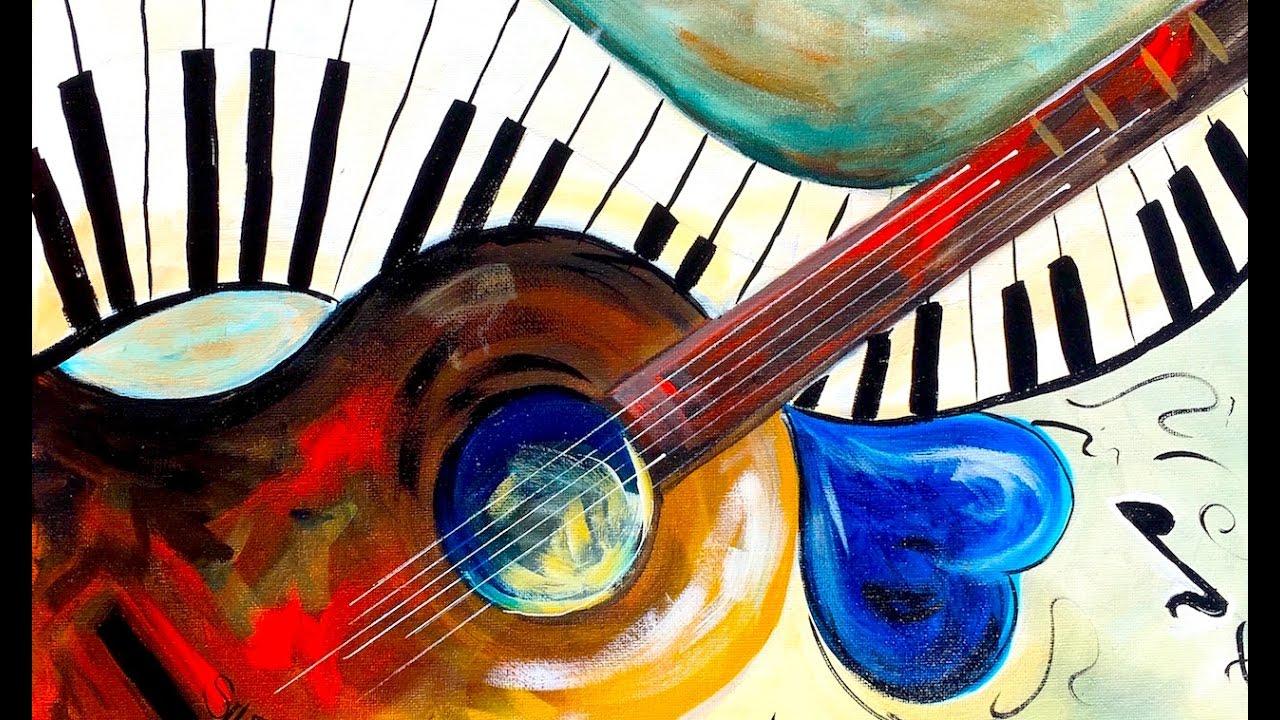 